教材名：みんなの日本語指導課：35課教材名：みんなの日本語指導課：35課教材名：みんなの日本語指導課：35課教師名：実施日：〇年〇月〇日45分×１9：00～９：4545分×１9：00～９：45学習項目L35◆新出語彙導入学習項目L35◆新出語彙導入学習項目L35◆新出語彙導入学習項目L35◆新出語彙導入目標　目標　目標　経過教材活動活動活動活動　メモPC・FC　詳しい代入ドリルPC　パソコン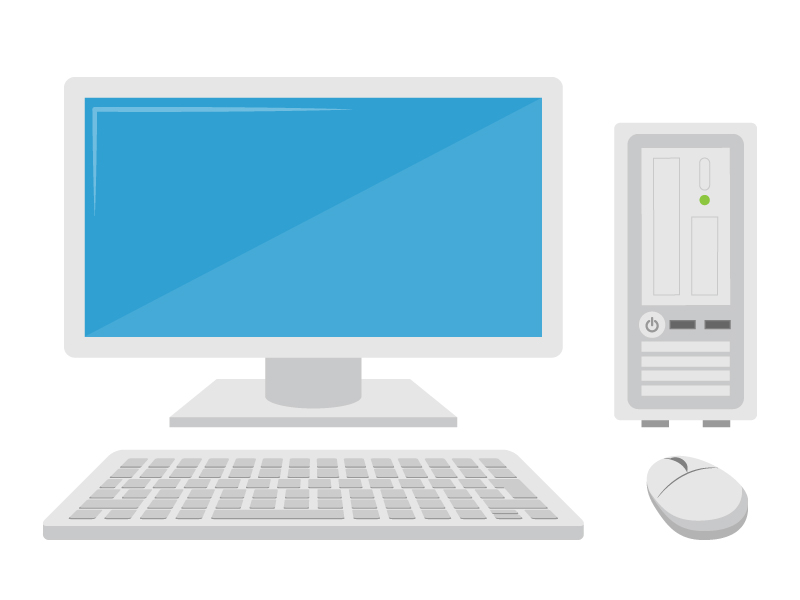 PC　パソコン2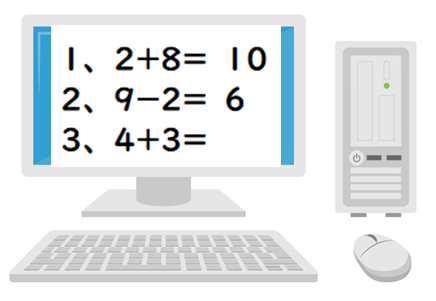 PC・FCクリックしますPC・FC入力しますPC・FC　正しいPC・FC丸を付ける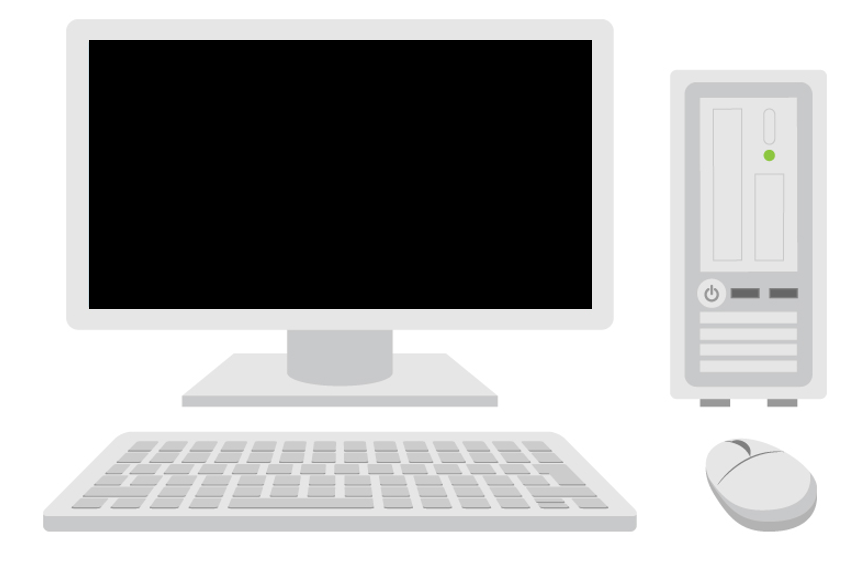 PC・FC　変わります（葉）代入ドリルPC・FC　咲きますPC・FC　困ります代入ドリルPC・FC　治（直）ります板書人→治す物→直す代入ドリル➀咲きます　②変わります（色が）③困ります　④付けます（丸を）⑤治（直）ります（病気が、故障が）　⑥クリックします⑦入力します　⑧正しい　⑨詳しい　⑩丸　⑪葉【トピック：パソコントラブル】T：みなさんはパソコンを持っていますか。S：はい、いいえ。T：パソコンはよく使いますか。どんなとき（いつ）使いますか。S：はい、いいえ。自由回答：調べるとき使います。絵をかくとき使います…T：そうですね。パソコンは便利ですね。私もよく使いますが、地図を見たいとき、便利です。見てください。地図です。これは紙の地図ですが、こちらとこちらどうですか。S：…T：こちらの地図は【⑨詳しい】です。　詳しい＿＿＿　　que【　説明・地図・辞書　】S：T：では見てください、パソコンです。これは何ですか。S：【マウス】T：そうですね。【マウス】です。ではここは何ですか。S：…T：【画面】です。パソコンの画面です。　言ってください。マウス、画面S：MMT：では、いまから問題をパソコンでします。　3番の問題をします。3番の問題をするとき、マウスをどうしますか。S：…T：はい、マウスを【⑥クリックします】。クリックしますは、マウスの　ボタンを押すことですね。見てください。クリックします。S：MM　※新出語彙（動詞）の確認、グループ、フォーム、助詞。T：そして、3番の問題に答えをどうしますか。書きますか。S：…T：はい。答えを【⑦入力します】。入力しますはパソコンに字を書くことですね。見てください。入力します。S：MM　※新出語彙（動詞）の確認、グループ、フォーム、助詞。T：では答えを入力しますが、答えは何ですか。S：７です。T：そうですね。これを間違えたら大変です。では、答えを確認しましょう。1番は10です。良いですか。S：いいです	T：そうですね。この答えは【⑧正しい】です。2番はどうですか。S：だめです。７です。T：ああ、そうですね。６は正しくないですね。間違えました。　　3番は７ですね。正しいです。見てください。正しい。S：MMT：では、正しい答えに【⑩丸】を【④付けましょう】。　※PCに〇を付ける。　丸です。丸をつけます。見てください。　これも答えが正しいですから、丸をつけますね。S：MMT：では問題が全部終わりました。でも大変です！見てください。。。　※ブラックアウトしたパソコンPC提示　　パソコン（の画面）が、どうなりましたか。S：黒いです。T：そうですね。問題が終わったら、パソコンの画面が黒くなりました。　　画面が【②変わって】しまいました。故障ですね。　見てください。変わります。これは何が変わりましたか。S：T：【⑪葉】です。葉の色が変わりました。S：MM※変わる新出語彙（動詞）の確認、グループ、フォーム、助詞。　＿＿＿が変わります。　Que【色・画面・場所】S：T：では見てください。これは何が変わりましたか。　　これは、花ですね。花がどうなりましたか。S：【①咲きます】T：そうですね。花が【①咲きました】ね。※変わる新出語彙（動詞）の確認、グループ、フォーム、助詞。S：T：みなさんは、もしパソコンが故障したら、どう思いますか。S：…【③困ります】T：そうですね。【③困ります】ね。　見てください。困ります。この男の人はどうして困りますか。S：傘がありませんからT：そうですね。傘がありませんから、困りますね。※変わる新出語彙（動詞）の確認、グループ、フォーム、助詞。　＿＿＿から、困っています。　Que【財布をなくしまた・お金がありません・教科書を忘れました】S：T：はい、いいです。では、みなさんパソコンが故障したら、どうしますか。パソコンが使えません。困ります。S：新しいパソコンを買います。…修理します。T：新しいパソコンを買いますも良いですが、修理しますね。　修理すると、どうなりますか。S：【⑤直ります】T：そうですね。修理すると、【⑤直ります】ね。　見てください。直ります。何が直りますか。S：T：ラジオが直ります。ではこちらは？S：体が治ります。T：そうですね。どちらもなおります、でも漢字が病気がなおりますが　「治」、パソコンや車、物がなおりますは「直」です。※新出語彙（動詞）の確認、グループ、フォーム、助詞。　＿＿＿が直（治）ります。　Que【パソコン・車・体・病気】T：はい、良いです。　では、今日習った新しい言葉をもう一度言ってください。S：MM　ALL
➀咲きます　②変わります（色が）③困ります　④付けます（丸を）⑤治（直）ります（病気が、故障が）　⑥クリックします⑦入力します　⑧正しい　⑨詳しい　⑩丸　⑪葉【トピック：パソコントラブル】T：みなさんはパソコンを持っていますか。S：はい、いいえ。T：パソコンはよく使いますか。どんなとき（いつ）使いますか。S：はい、いいえ。自由回答：調べるとき使います。絵をかくとき使います…T：そうですね。パソコンは便利ですね。私もよく使いますが、地図を見たいとき、便利です。見てください。地図です。これは紙の地図ですが、こちらとこちらどうですか。S：…T：こちらの地図は【⑨詳しい】です。　詳しい＿＿＿　　que【　説明・地図・辞書　】S：T：では見てください、パソコンです。これは何ですか。S：【マウス】T：そうですね。【マウス】です。ではここは何ですか。S：…T：【画面】です。パソコンの画面です。　言ってください。マウス、画面S：MMT：では、いまから問題をパソコンでします。　3番の問題をします。3番の問題をするとき、マウスをどうしますか。S：…T：はい、マウスを【⑥クリックします】。クリックしますは、マウスの　ボタンを押すことですね。見てください。クリックします。S：MM　※新出語彙（動詞）の確認、グループ、フォーム、助詞。T：そして、3番の問題に答えをどうしますか。書きますか。S：…T：はい。答えを【⑦入力します】。入力しますはパソコンに字を書くことですね。見てください。入力します。S：MM　※新出語彙（動詞）の確認、グループ、フォーム、助詞。T：では答えを入力しますが、答えは何ですか。S：７です。T：そうですね。これを間違えたら大変です。では、答えを確認しましょう。1番は10です。良いですか。S：いいです	T：そうですね。この答えは【⑧正しい】です。2番はどうですか。S：だめです。７です。T：ああ、そうですね。６は正しくないですね。間違えました。　　3番は７ですね。正しいです。見てください。正しい。S：MMT：では、正しい答えに【⑩丸】を【④付けましょう】。　※PCに〇を付ける。　丸です。丸をつけます。見てください。　これも答えが正しいですから、丸をつけますね。S：MMT：では問題が全部終わりました。でも大変です！見てください。。。　※ブラックアウトしたパソコンPC提示　　パソコン（の画面）が、どうなりましたか。S：黒いです。T：そうですね。問題が終わったら、パソコンの画面が黒くなりました。　　画面が【②変わって】しまいました。故障ですね。　見てください。変わります。これは何が変わりましたか。S：T：【⑪葉】です。葉の色が変わりました。S：MM※変わる新出語彙（動詞）の確認、グループ、フォーム、助詞。　＿＿＿が変わります。　Que【色・画面・場所】S：T：では見てください。これは何が変わりましたか。　　これは、花ですね。花がどうなりましたか。S：【①咲きます】T：そうですね。花が【①咲きました】ね。※変わる新出語彙（動詞）の確認、グループ、フォーム、助詞。S：T：みなさんは、もしパソコンが故障したら、どう思いますか。S：…【③困ります】T：そうですね。【③困ります】ね。　見てください。困ります。この男の人はどうして困りますか。S：傘がありませんからT：そうですね。傘がありませんから、困りますね。※変わる新出語彙（動詞）の確認、グループ、フォーム、助詞。　＿＿＿から、困っています。　Que【財布をなくしまた・お金がありません・教科書を忘れました】S：T：はい、いいです。では、みなさんパソコンが故障したら、どうしますか。パソコンが使えません。困ります。S：新しいパソコンを買います。…修理します。T：新しいパソコンを買いますも良いですが、修理しますね。　修理すると、どうなりますか。S：【⑤直ります】T：そうですね。修理すると、【⑤直ります】ね。　見てください。直ります。何が直りますか。S：T：ラジオが直ります。ではこちらは？S：体が治ります。T：そうですね。どちらもなおります、でも漢字が病気がなおりますが　「治」、パソコンや車、物がなおりますは「直」です。※新出語彙（動詞）の確認、グループ、フォーム、助詞。　＿＿＿が直（治）ります。　Que【パソコン・車・体・病気】T：はい、良いです。　では、今日習った新しい言葉をもう一度言ってください。S：MM　ALL
➀咲きます　②変わります（色が）③困ります　④付けます（丸を）⑤治（直）ります（病気が、故障が）　⑥クリックします⑦入力します　⑧正しい　⑨詳しい　⑩丸　⑪葉【トピック：パソコントラブル】T：みなさんはパソコンを持っていますか。S：はい、いいえ。T：パソコンはよく使いますか。どんなとき（いつ）使いますか。S：はい、いいえ。自由回答：調べるとき使います。絵をかくとき使います…T：そうですね。パソコンは便利ですね。私もよく使いますが、地図を見たいとき、便利です。見てください。地図です。これは紙の地図ですが、こちらとこちらどうですか。S：…T：こちらの地図は【⑨詳しい】です。　詳しい＿＿＿　　que【　説明・地図・辞書　】S：T：では見てください、パソコンです。これは何ですか。S：【マウス】T：そうですね。【マウス】です。ではここは何ですか。S：…T：【画面】です。パソコンの画面です。　言ってください。マウス、画面S：MMT：では、いまから問題をパソコンでします。　3番の問題をします。3番の問題をするとき、マウスをどうしますか。S：…T：はい、マウスを【⑥クリックします】。クリックしますは、マウスの　ボタンを押すことですね。見てください。クリックします。S：MM　※新出語彙（動詞）の確認、グループ、フォーム、助詞。T：そして、3番の問題に答えをどうしますか。書きますか。S：…T：はい。答えを【⑦入力します】。入力しますはパソコンに字を書くことですね。見てください。入力します。S：MM　※新出語彙（動詞）の確認、グループ、フォーム、助詞。T：では答えを入力しますが、答えは何ですか。S：７です。T：そうですね。これを間違えたら大変です。では、答えを確認しましょう。1番は10です。良いですか。S：いいです	T：そうですね。この答えは【⑧正しい】です。2番はどうですか。S：だめです。７です。T：ああ、そうですね。６は正しくないですね。間違えました。　　3番は７ですね。正しいです。見てください。正しい。S：MMT：では、正しい答えに【⑩丸】を【④付けましょう】。　※PCに〇を付ける。　丸です。丸をつけます。見てください。　これも答えが正しいですから、丸をつけますね。S：MMT：では問題が全部終わりました。でも大変です！見てください。。。　※ブラックアウトしたパソコンPC提示　　パソコン（の画面）が、どうなりましたか。S：黒いです。T：そうですね。問題が終わったら、パソコンの画面が黒くなりました。　　画面が【②変わって】しまいました。故障ですね。　見てください。変わります。これは何が変わりましたか。S：T：【⑪葉】です。葉の色が変わりました。S：MM※変わる新出語彙（動詞）の確認、グループ、フォーム、助詞。　＿＿＿が変わります。　Que【色・画面・場所】S：T：では見てください。これは何が変わりましたか。　　これは、花ですね。花がどうなりましたか。S：【①咲きます】T：そうですね。花が【①咲きました】ね。※変わる新出語彙（動詞）の確認、グループ、フォーム、助詞。S：T：みなさんは、もしパソコンが故障したら、どう思いますか。S：…【③困ります】T：そうですね。【③困ります】ね。　見てください。困ります。この男の人はどうして困りますか。S：傘がありませんからT：そうですね。傘がありませんから、困りますね。※変わる新出語彙（動詞）の確認、グループ、フォーム、助詞。　＿＿＿から、困っています。　Que【財布をなくしまた・お金がありません・教科書を忘れました】S：T：はい、いいです。では、みなさんパソコンが故障したら、どうしますか。パソコンが使えません。困ります。S：新しいパソコンを買います。…修理します。T：新しいパソコンを買いますも良いですが、修理しますね。　修理すると、どうなりますか。S：【⑤直ります】T：そうですね。修理すると、【⑤直ります】ね。　見てください。直ります。何が直りますか。S：T：ラジオが直ります。ではこちらは？S：体が治ります。T：そうですね。どちらもなおります、でも漢字が病気がなおりますが　「治」、パソコンや車、物がなおりますは「直」です。※新出語彙（動詞）の確認、グループ、フォーム、助詞。　＿＿＿が直（治）ります。　Que【パソコン・車・体・病気】T：はい、良いです。　では、今日習った新しい言葉をもう一度言ってください。S：MM　ALL
➀咲きます　②変わります（色が）③困ります　④付けます（丸を）⑤治（直）ります（病気が、故障が）　⑥クリックします⑦入力します　⑧正しい　⑨詳しい　⑩丸　⑪葉【トピック：パソコントラブル】T：みなさんはパソコンを持っていますか。S：はい、いいえ。T：パソコンはよく使いますか。どんなとき（いつ）使いますか。S：はい、いいえ。自由回答：調べるとき使います。絵をかくとき使います…T：そうですね。パソコンは便利ですね。私もよく使いますが、地図を見たいとき、便利です。見てください。地図です。これは紙の地図ですが、こちらとこちらどうですか。S：…T：こちらの地図は【⑨詳しい】です。　詳しい＿＿＿　　que【　説明・地図・辞書　】S：T：では見てください、パソコンです。これは何ですか。S：【マウス】T：そうですね。【マウス】です。ではここは何ですか。S：…T：【画面】です。パソコンの画面です。　言ってください。マウス、画面S：MMT：では、いまから問題をパソコンでします。　3番の問題をします。3番の問題をするとき、マウスをどうしますか。S：…T：はい、マウスを【⑥クリックします】。クリックしますは、マウスの　ボタンを押すことですね。見てください。クリックします。S：MM　※新出語彙（動詞）の確認、グループ、フォーム、助詞。T：そして、3番の問題に答えをどうしますか。書きますか。S：…T：はい。答えを【⑦入力します】。入力しますはパソコンに字を書くことですね。見てください。入力します。S：MM　※新出語彙（動詞）の確認、グループ、フォーム、助詞。T：では答えを入力しますが、答えは何ですか。S：７です。T：そうですね。これを間違えたら大変です。では、答えを確認しましょう。1番は10です。良いですか。S：いいです	T：そうですね。この答えは【⑧正しい】です。2番はどうですか。S：だめです。７です。T：ああ、そうですね。６は正しくないですね。間違えました。　　3番は７ですね。正しいです。見てください。正しい。S：MMT：では、正しい答えに【⑩丸】を【④付けましょう】。　※PCに〇を付ける。　丸です。丸をつけます。見てください。　これも答えが正しいですから、丸をつけますね。S：MMT：では問題が全部終わりました。でも大変です！見てください。。。　※ブラックアウトしたパソコンPC提示　　パソコン（の画面）が、どうなりましたか。S：黒いです。T：そうですね。問題が終わったら、パソコンの画面が黒くなりました。　　画面が【②変わって】しまいました。故障ですね。　見てください。変わります。これは何が変わりましたか。S：T：【⑪葉】です。葉の色が変わりました。S：MM※変わる新出語彙（動詞）の確認、グループ、フォーム、助詞。　＿＿＿が変わります。　Que【色・画面・場所】S：T：では見てください。これは何が変わりましたか。　　これは、花ですね。花がどうなりましたか。S：【①咲きます】T：そうですね。花が【①咲きました】ね。※変わる新出語彙（動詞）の確認、グループ、フォーム、助詞。S：T：みなさんは、もしパソコンが故障したら、どう思いますか。S：…【③困ります】T：そうですね。【③困ります】ね。　見てください。困ります。この男の人はどうして困りますか。S：傘がありませんからT：そうですね。傘がありませんから、困りますね。※変わる新出語彙（動詞）の確認、グループ、フォーム、助詞。　＿＿＿から、困っています。　Que【財布をなくしまた・お金がありません・教科書を忘れました】S：T：はい、いいです。では、みなさんパソコンが故障したら、どうしますか。パソコンが使えません。困ります。S：新しいパソコンを買います。…修理します。T：新しいパソコンを買いますも良いですが、修理しますね。　修理すると、どうなりますか。S：【⑤直ります】T：そうですね。修理すると、【⑤直ります】ね。　見てください。直ります。何が直りますか。S：T：ラジオが直ります。ではこちらは？S：体が治ります。T：そうですね。どちらもなおります、でも漢字が病気がなおりますが　「治」、パソコンや車、物がなおりますは「直」です。※新出語彙（動詞）の確認、グループ、フォーム、助詞。　＿＿＿が直（治）ります。　Que【パソコン・車・体・病気】T：はい、良いです。　では、今日習った新しい言葉をもう一度言ってください。S：MM　ALL
語彙拡大マウス画面理解語彙問題